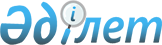 О внесении изменений и дополнений в приказ Генерального Прокурора Республики Казахстан от 21 ноября 2002 года № 60 "Об организации прокурорского надзора за применением законов, соблюдением прав и свобод человека и гражданина в социально-экономической сфере"
					
			Утративший силу
			
			
		
					Приказ Генерального Прокурора Республики Казахстан от 25 июня 2008 года № 29. Зарегистрирован в Министерстве юстиции Республики Казахстан 10 июля 2008 года № 5255. Утратил силу приказом Генерального Прокурора Республики Казахстан от 1 октября 2010 года № 61

      Сноска. Утратил силу приказом Генерального Прокурора РК от 01.10.2010 № 61.      В целях совершенствования организации прокурорского надзора за применением законов, соблюдением прав и свобод человека и гражданина в социально-экономической сфере, руководствуясь подпунктом 4) статьи 11 Закона Республики Казахстан "О Прокуратуре", ПРИКАЗЫВАЮ: 

      1. Внести в приказ Генерального Прокурора Республики Казахстан от 21 ноября 2002 года N 60 "Об организации прокурорского надзора за применением законов, соблюдением прав и свобод человека и гражданина в социально-экономической сфере" (зарегистрированный в Реестре государственной регистрации нормативных правовых актов за N 2065, опубликованный в "Заң газеті" N 53 и "Юридической газете" N 52 от 25 декабря 2002 года, с изменениями и дополнениями, внесенными Приказом Генерального Прокурора Республики Казахстан от 14 сентября 2004 года N 42 "О внесении изменений и дополнений в приказ Генерального Прокурора Республики Казахстан от 21 ноября 2002 года N 60 "Об организации прокурорского надзора за применением законов, соблюдением прав и свобод человека и гражданина в социально-экономической сфере", зарегистрированном в Реестре государственной регистрации нормативных правовых актов за N 3091 от 22 сентября 2004 года), следующие изменения и дополнения: 

      в Инструкции "Об организации прокурорского надзора за применением законов, соблюдением прав и свобод человека и гражданина в социально-экономической сфере", утвержденной указанным приказом: 

      в пункте 6 часть вторую изложить в следующей редакции: 

      "Не допускать проведения инициативных проверок хозяйствующих субъектов без согласования с руководством Генеральной прокуратуры Республики Казахстан, за исключением проверок по жалобам и обращениям физических и юридических лиц, а также по заданиям и поручениям Генеральной прокуратуры."; 

      дополнить пунктом 8-1 следующего содержания: 

      "8-1. Копию справки, подготовленной по результатам проверки, вручить руководителю проверяемого субъекта для ознакомления"; 

      в пункте 9 слова "законодательных актов" заменить словом "законодательства"; 

      в пункте 15 исключить слова ", межведомственный характер"; 

      в пунктах 23, 48, 55 слова "не реже одного раза в полгода", "не реже двух раз в год", "не реже одного раза в полгода" заменить словами "не реже одного раза в год"; 

      пункт 26: после слов "исполняющими их обязанности" дополнить словами ", а также прокурорами городов и районов по согласованию с прокурорами областей или лицами, исполняющими их обязанности. Согласование осуществляется в течение 3-х суток, а в случаях, не требующих отлагательств, в течение 24-х часов. Не требуют согласования экспертизы, которые проводятся бесплатно."; 

      пункт 39 исключить; 

      пункт 51 после слов "их лицевых счетов" дополнить словами ", удостоверенных подписями руководителей соответствующих подразделений и печатью налогового органа, а также письменное подтверждение об отсутствии факта обжалования налогоплательщиком уведомления о начисленной сумме налогов и других обязательных платежей в бюджет и пени"; 

      в пункте 52-1 слова "обслуживающий банк" заменить словами "налоговый орган"; 

      дополнить пунктом 55-1 следующего содержания: 

      "55-1. Внеплановые проверки соблюдения законодательства налоговыми службами следует назначать только на основании поручений Генеральной прокуратуры, а также на основании обращений, разрешение которых невозможно без проведения проверки."; 

      пункт 68 исключить; 

      в пункте 71 слово "ежеквартально" заменить словами "раз в полгода"; 

      пункт 73 изложить в следующей редакции: 

      "73. Анализировать данные по результатам сверок уполномоченного органа в области правовой статистики и специальных учетов с данными контролирующих и надзорных органов с целью выявления проверок хозяйствующих субъектов, проведенных без соответствующей регистрации."; 

      пункт 89 дополнить частью третьей следующего содержания: 

      "В рамках данной деятельности на поднадзорных территориях вести постоянный правовой анализ состояния межнационального и межконфессионального согласия, степени и наличия социальной напряженности с выработкой законных мер по решению конфликтных ситуаций."; 

      пункт 90: после слов "названными субъектами" дополнить словами "законности в вопросах", после слов "учетно-регистрационной" дополнить словами "финансовой и налоговой"; 

      в пункте 92: 

      слова "печатными изданиями и выпускаемых телерадиокомпаниями" заменить словами ", распространяемых на поднадзорной территории печатными изданиями, выпускаемых телерадиокомпаниями и размещаемых на Интернет - ресурсах"; 

      части вторую и третью изложить в следующей редакции: 

      "Принимать меры по устранению нарушений законодательства в части несоблюдения выходных данных, объема вещания на государственном языке; запрета на право владения, пользования, распоряжения и управления иностранными лицами более двадцатью процентами акций (долей, паев) юридического лица - собственника средства массовой информации; рекламы запрещенных товаров, работ (услуг); разглашения сведений, составляющих государственные секреты или иную охраняемую законом тайну, пропаганды и оправдания экстремизма и терроризма; распространения информации, раскрывающей технические приемы и тактику антитеррористических операций в период их проведения; распространения сообщений и материалов, содержащих пропаганду наркотических средств, психотропных веществ и прекурсоров; пропаганду или агитацию порнографии, культа жестокости и насилия, социального, расового, национального, религиозного, сословного и родового превосходства. 

      Анализировать практику, достаточность осуществления уполномоченными и местными исполнительными органами контрольных функций по обеспечению соблюдения законодательства о средствах массовой информации и пресечения противоправных действий в названной сфере."; 

      дополнить частью четвертой следующего содержания: 

      "При возникновении необходимости внесения исков, затрагивающих деятельность средств массовой информации, предварительно согласовать их с Генеральной прокуратурой. Незамедлительно вне зависимости от того, кто является стороной по делу, в обязательном порядке информировать Генеральную прокуратуру обо всех гражданских спорах, административных и уголовных производствах, связанных либо с участием СМИ."; 

      пункт 94: 

      после слов "не реже одного раза в квартал" дополнить словами ", с последующим направлением результатов обобщения, в том числе судебно-следственной, прокурорской практики, с приведением аргументированных предложений по совершенствованию законодательства, в Генеральную прокуратуру."; 

      дополнить частью второй следующего содержания: 

      "Результаты обобщений выносить на рассмотрение Координационного совета правоохранительных органов в части достаточности осуществляемых правоохранительными, уполномоченными и местными исполнительными органами мер по обеспечению межнационального и межконфессионального согласия.". 

      2. Департаменту по надзору за законностью в деятельности государственных органов (Кравченко А.Н.) принять меры к государственной регистрации настоящего приказа в Министерстве юстиции Республики Казахстан. 

      3. Приказ довести до сведения Председателя Комитета по правовой статистике и специальным учетам, Главного военного прокурора, прокуроров областей, городов, районов и приравненных к ним прокуроров. 

      4. Контроль за исполнением приказа возложить на курирующего заместителя Генерального Прокурора Республики Казахстан. 

      5. Настоящий приказ вводится в действие со дня государственной регистрации.       Генеральный Прокурор 

      Республики Казахстан                       Р. Тусупбеков 
					© 2012. РГП на ПХВ «Институт законодательства и правовой информации Республики Казахстан» Министерства юстиции Республики Казахстан
				